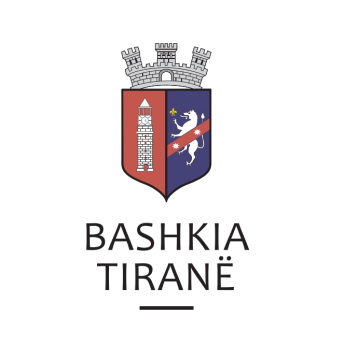       R  E P U  B  L  I  K  A    E    S  H  Q  I  P  Ë  R  I  S  Ë  BASHKIA TIRANË  
    DREJTORIA E PËRGJITHSHME E PLANIFIKIMIT STRATEGJIK DHE BURIMEVE NJERËZORELISTA E APLIKANTËVE TË PËRZGJEDHURNrEMËRMBIEMËRDATËLINDJAUNIVERSITETIFAKULTETINOTA MESATARE1AlketaMurati05-09-98Universiteti i TiranësFakulteti i Shkencave Sociale9.572AnduelaSinani01-05-00Universiteti i TiranësFakulteti i Shkencave Sociale8.903AnilaGoga23-07-98Universiteti i TiranësFakulteti i Shkencave Sociale9.304ArbaIbraj03-09-97Universiteti i TiranësFakulteti i Shkencave Sociale9.205ArmandoTroksi28-10-95Universiteti i TiranësFakulteti I Historisë dhe Filologjisë8.006ArtenisaPashollari20-08-99Universiteti i TiranësFakulteti i Drejtësisë7.007BerinaCeka29-05-96Fakulteti i DrejtësisëFakulteti i Drejtësisë8.508BojdiDuka06-06-99Universiteti i New York - ut, TiranëFakulteti i Ekonomisë dhe Biznesit9.009BojkenShenaj08-02-00Universiteti Mesdhetar i ShqipërisëFakulteti i Shkencave Ekonomike9.1010BrisildaKrasniqi03-10-96Universiteti Bujqësor i TiranësFakulteti i Bioteknologjisë dhe Ushqimit8.7511EdliraZdralla03-12-97Universiteti i TiranësFakulteti i Shkencave Sociale9.4012EjonaHoxha22-08-97Kolegji Universitar "Wisdom"Fakulteti i Drejtësisë9.0013ElisaTopuzi07-02-99Universiteti i TiranësFakulteti I Historisë dhe Filologjisë9.1014ElisaOmeri16-07-98Universiteti Politeknik i TiranësFakulteti i Teknologjis së Informacionit7.6015ElmaGjika12-05-96Universiteti i TiranësFakulteti i Ekonomisë8.9016EniSulaj04-10-98Universiteti Bujqësor i TiranësFakulteti i Ekonomisë dhe Agrobiznesit8.8517EraldDoku29-06-96Universiteti Sporteve TiranëFakulteti Veprimatarisë Fizike dhe Rekacionit6.0018EraldaBrati24-11-98Universiteti i TiranësFakulteti i Drejtësisë7.5019ErestinaJaku08-11-99Universiteti Bujqësor i TiranësFakulteti i Ekonomisë dhe Agrobiznesit7.6120ErindaLami20-12-98Universiteti i TiranësFakulteti i Shkencave Sociale9.0021ErseldMema04-07-00Universiteti Europian i TiranësFakulteti I Inxhinierisë dhe Arkitekturës8.0022EsmeraldaRama15-01-99Universiteti i TiranësFakulteti i Ekonomisë7.9423EsmeraldaHupi16-06-99Universiteti i TiranësFakulteti i Ekonomisë7.5024FlorinaSkenderi02-07-99Universiteti Politeknik i TiranësFakulteti i Arkitekturës dhe Urbanistikës8.0025JonidaLleku30-06-97Universiteti i TiranësFakulteti i Ekonomisë8.9826KlaraYzo11-01-97Universiteti i TiranësFakulteti i Drejtësisë7.7327KleaHaka17-02-99Universiteti Bujqësor i TiranësFakulteti i Bujqësisë dhe Mjedisit6.2028KlodiaGjoka11-04-99Universiteti i TiranësFakulteti i Shkencave Sociale9.2029KostandinaGjergji05-10-95Universiteti Europian i TiranësFakulteti i Teknologjisë 7.0030KristiaKonomi25-04-97Universiteti Bujqësor i TiranësFakulteti i Ekonomisë dhe Agrobiznesit8.4031LiridonAbazi19-12-99Universiteti i TiranësFakulteti i Shkencave Sociale9.4532LisejdaXhetani15-07-99Universiteti i TiranësFakulteti i Ekonomisë8.8033MarkilajdaLleshaj01-05-98Universiteti Europian i TiranësFakulteti I Shkencave Humane, Edukimit dhe Arteve Liberale9.4534MarvinLulaj20-06-97Universiteti i TiranësFakulteti i Drejtësisë9.1835MegiBega10-10-99Universiteti i TiranësFakulteti i Ekonomisë8.4036PolikseniZhulati26-06-97Universiteti Bujqësor i TiranësFakulteti i Bioteknologjisë dhe Ushqimit9.1537RobertHasa01-12-97Universiteti Aleksandër XhuvaniFakulteti I Shkencave Humane7.8038RominaLama19-08-99Universiteti i TiranësFakulteti i Shkencave Sociale9.6039SamedaFetah03-07-98Universiteti Europian i TiranësFakulteti i Shkencave Politike, Juridike dhe Marrëdhënieve Ndërkombëtare9.1040SidorelaNikaj24-09-97Universiteti Ismail Qemali Fakulteti I Shkencave Humane8.5041SilvaPetriti03-07-00Universiteti i TiranësFakulteti i Drejtësisë8.0042SilvanaGogo18-10-96Universiteti Europian i TiranësFakulteti i Shkencave Politike, Juridike dhe Marrëdhënieve Ndërkombëtare9.9043SindiTusha14-07-99Universiteti i ArteveFakulteti i Arteve të Bukura8.8244SofiaShkrapi07-01-97Universiteti i TiranësFakulteti i Shkencave Sociale9.6745SonjaMici24-03-99Universiteti i TiranësFakulteti i Shkencave të Natyrës6.50